ADRIAN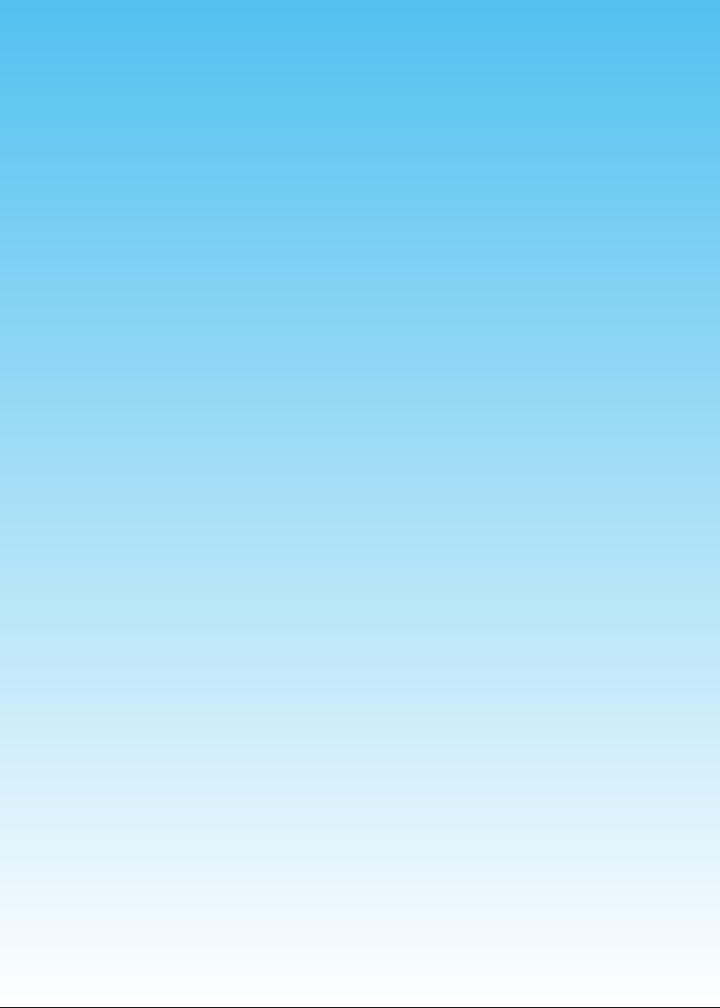 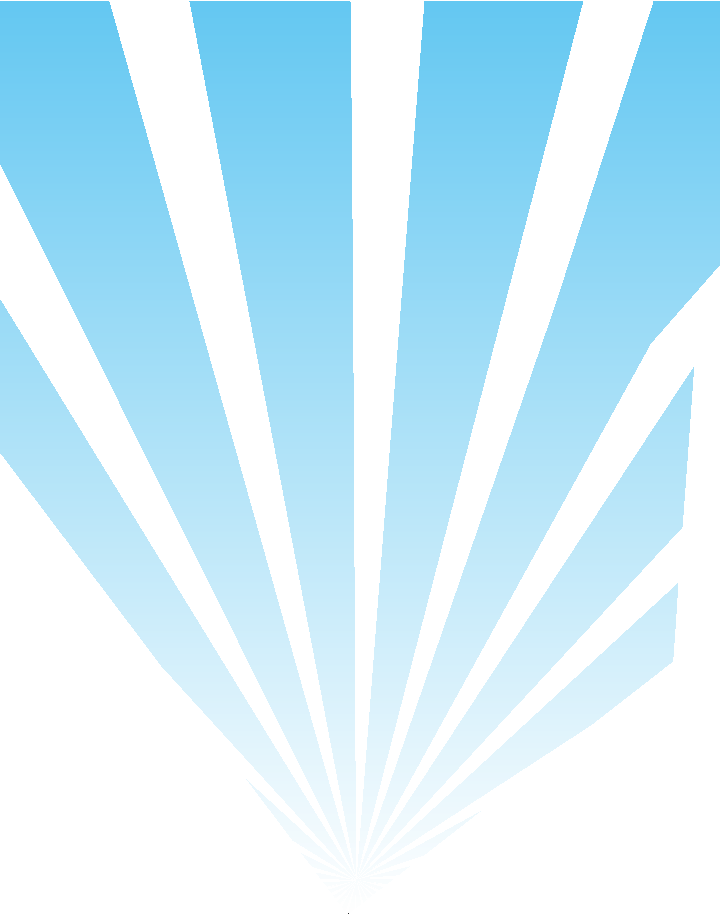 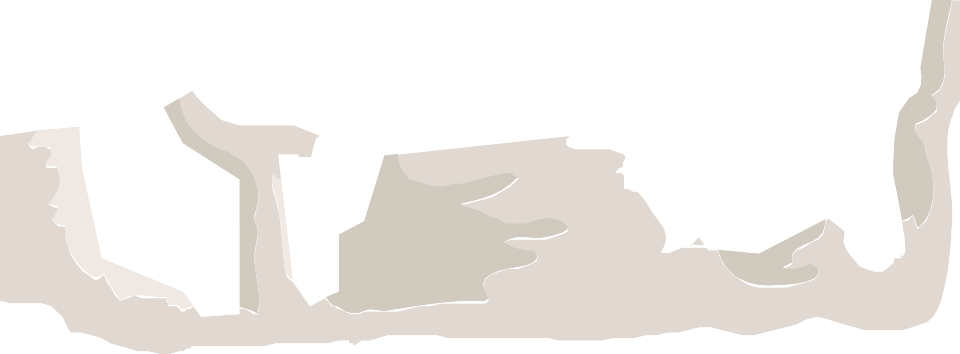 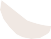 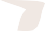 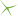 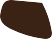 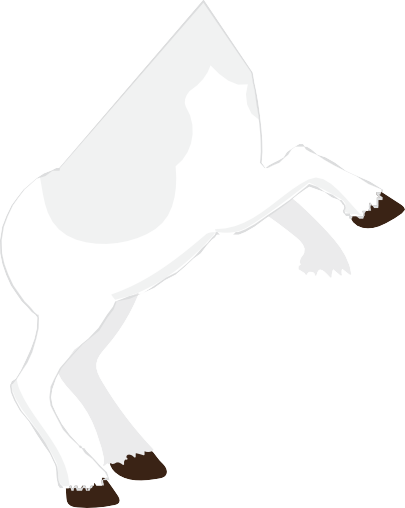 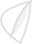 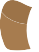 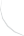 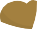 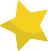 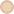 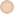 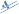 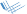 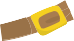 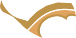 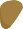 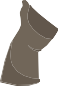 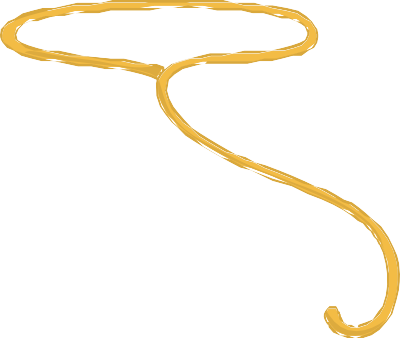 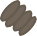 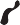 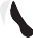 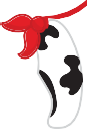 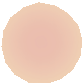 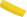 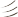 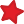 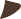 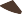 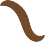 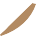 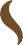 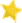 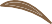 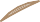 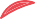 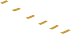 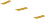 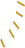 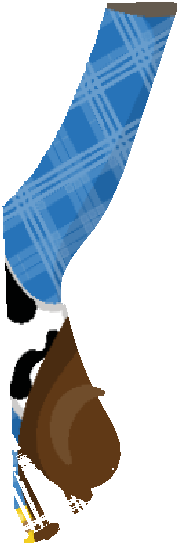 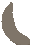 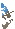 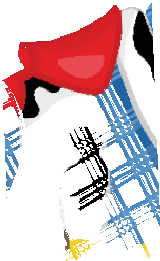 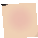 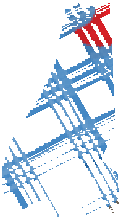 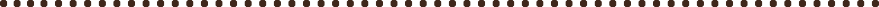 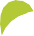 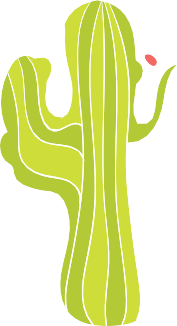 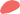 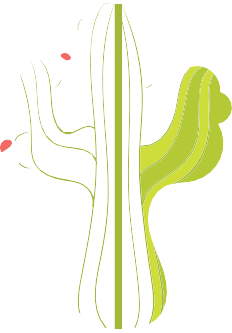 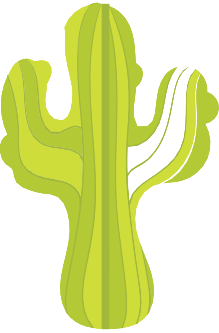 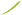 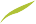 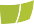 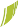 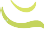 IS TURNING 8JOIN US TO CELEBRATE!SUNDAY	2:30 p.m-5:30 p.m.KIDS PARTY PLACE123 N.W. AVE -33122MARCH	KENDALLRSVP (300) 1234-1234